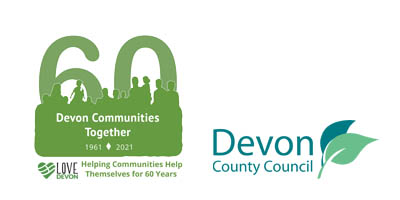 Information Sources – Health Inequalities Online SessionsUseful websitesInstitute of Health Equity - https://www.instituteofhealthequity.orgThe Health Foundation - https://www.health.org.ukKings Fund - https://www.kingsfund.org.uk/publications/what-are-health-inequalitiesReports Professor Sir Michael Marmot Reports (Institute of Health Equity)Fair Society, Healthy Lives: The Marmot Review, 2010Link to reportHealth Equity in England: The Marmot Review 10 years on, 2020Link to reportBuild Back Fairer: The Covid-19 Marmot Review, 2021Link to reportPlace-Based SolutionsLevelling up our communities: proposals for a new social covenantDanny Kruger, 2020Link to reportAddressing the National Syndemic: Place-based problems and solutions to UK health inequality (Institute of Health Equity and Public Policy Projects in partnership with Novartis and Cerner, 2020Link to reportPlace-based approaches for reducing health inequalities: main report Public Health England 2021Link to reportHealth matters: community centred approaches for health and wellbeing Public Health England, 2018Link to reportPovertyUK Poverty 2022The Essential Guide to Understanding Poverty in the UK. Joseph Rowntree FoundationLink to reportRural Health InequalitiesNational Centre for Rural Health and CareAll-party parliamentary group inquiry 2022Link to reportCoastal Health InequalitiesChief Medical Officer’s Annual Report: Health in Coastal Communities 2021Link to reportCovid-19Covid-19 and the social determinants of health and health equityWorld Health Organisation 2021Link to reportHealth Inequalities and SustainabilitySustainable Health Equity: Achieving a Net Zero UKAdvisory Group Report for the UK Committee on Climate Change 2020Link to reportDevonPublic Health Annual Report Devon County Council, 2021Link to reportInformation about Population GroupsDevon Needs Assessments for Population GroupsClick hereHealth Inequalities for People from Ethnic Minority GroupsEthnic Inequalities in Healthcare: A rapid evidence review NHS Race and Health Observatory, 2022Link to reportThe health of people from ethnic minority groups in England : The Kings Fund, 2021Link to reportHealth Inequalities for People with Learning DisabilitiesImproving Health and Lives websiteClick hereMencapClick hereHealth Inequalities for People with DisabilitiesWorld Health Organisation: Disability and HealthClick hereFactsheets and guides Disability Rights UKClick hereThe Impact of Covid-19 on Disabled People -The Activity Alliance 2021Link to reportONS data – disabilityClick hereHealth Inequalities for People who identify as Lesbian, Gay, Bi-sexual, TransgenderDevon Lesbian, Gay, Bi-Sexual, Transgender Health Needs Assessment 2014Click hereLGBT in Britain: Stonewall 2018Link to reportHealth Inequalities for People with Mental Health difficultiesUK Health Security AgencyClick hereHealth Inequalities for Older PeopleAn Evidence Summary of Health Inequalities in Older Populations in Coastal and Rural AreasPublic Health England 2019Link to reportHealth Inequalities for Young PeopleHighlighting the Health Inequalities faced by Young People in the UK: The Health Foundation, 2020Click hereData SourcesIn addition to the above these resources might be of interest as well:Public health profiles - OHID (phe.org.uk)Inequality Tools - OHID (phe.org.uk)CHIME - COVID-19 Health Inequalities (phe.gov.uk)JSNADevon County Council Joint Strategic Needs Assessment – explanatory and exploratory tools with useful data regarding health in different areasClick hereDevon Outcomes Report – Health and WellbeingDevon Joint Health and Wellbeing Strategy monitoring of prioritiesClick hereHealth and Wellbeing LibraryTopic overviews – Health and Wellbeing, DevonClick hereDevon Pharmaceutical Needs Assessment 2018-21Contains detailed information regarding health inequalitiesClick hereONSOffice of National Statistics – range of national and local data, including census dataClick hereLSOA BoundariesMap to help you find names of LSOAsClick hereDevon Deprivation StatisticsFacts and Figures Devon County CouncilClick here